DAFTAR PUSTAKABadan Standardisasi Nasional., (2011), SNI 2493 : 2011 Tata Cara Pembuatan Dan Perawatan Benda Uji Beton di Laboratorium. Jakarta : Bandar Standardisasi Nasional.BadanStandardisasiNasional.,(2011),SNI2493 : 2011TataCaraPembuatan	DanPerawatanBenda UjiBeton diLaboratorium. Jakarta :Bandar	StandardisasiNasional.http://alamendah.wordpress.com/2009/07/23/ dampak-plastik-terhadap-lingkungan.Mujiarto,. Imam, 2005, Sifat dan Karakteristik Material Plastik dan Bahan Additif, Jurnal TRAKSI, Vol 3 No.2 Desember 2005, FT-Unimus, Semarang.Renilaili  (2013),  “Pemanfaatan  Kemasan  Plastik  Bekas  Dalam  Campuran  Beton Polimer”,Jurnal Ilmiah TEKNO, Universitas Bina Darma, Palembang.Rismayasari, Y., Utari, Santosa, U., “Pembuatan Beton dengan Campuran Limbah Plastik dan Karakterisasinya”, Indonesian Journal of Applied Physics, Fakultan MIPA, UNS, 2012, Surakarta.SNI 03-2495-1991. Spesifikasi Bahan Tambahan Untuk Beton, Departemen Pekerjaan Umum.SNI 03-2834-2000. Tata cara pembuatan rencana campuran beton normal, Departemen Pekerjaan Umum.Z.Z Ismail and E. A.Al-Hashmi. (2008). Use of Waste Plastic in Concrete Mixture as Aggregate Replacement. Waste Management, Vol 28, No. 11Hemming.,T.Raymond,BruceJ.Cornelius,Paul Yuran, Milton Wu, 2009, 	ComparativeStudyof Lighweight Aggregate, 2009 World of Coal 	(WOCA)Conference,May 4 – 7 2009, Lexington, Kentucky,USA.Pane,F.P.,Tanudjaja,H.,Windah,R.S.,(2015),PengujianKuatTarikLentur	BetonDengan VariasiKuatTekan Beton, e-JournalUNSRATJurnalSipil	StatikVol. 3 No.5. Tjokrodimuljo Kardiyono,1996.”Teknologi Beton”,Jurusan TeknikSipilFakultas 	TeknikSipilUniversitasGajahMada.YoungJ.F.,MindessS.,BenturA.(editor),1993,“TheScienceand	Technology of Civil Engineering Material”, Prentice-Hall.Z.Z Ismail and E. A.Al-Hashmi. (2008).UseofWastePlasticin ConcreteMixture 	asAggregateReplacement.Waste Management,Vol 28, No. 11LAMPIRAN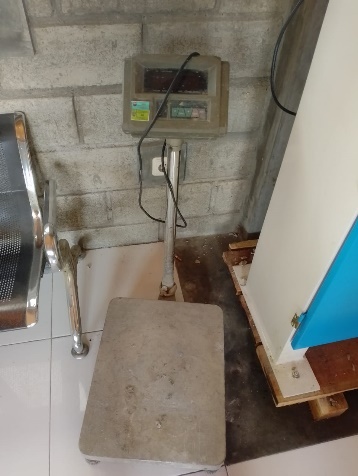 Timbangan Digital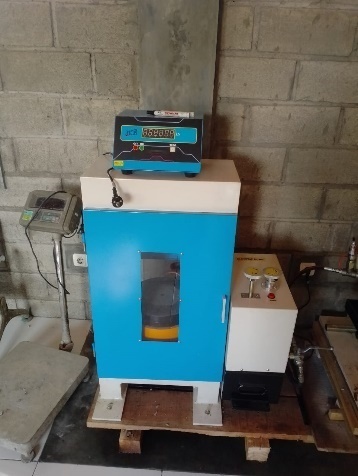 Alat Uji Kuat Lentur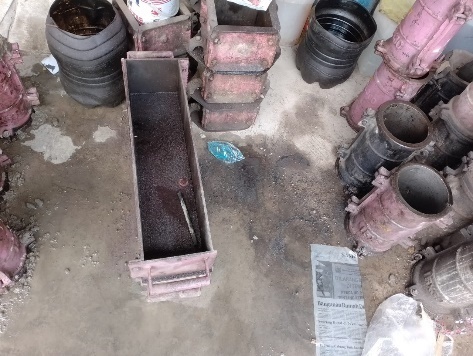 Cetakan Balok Beton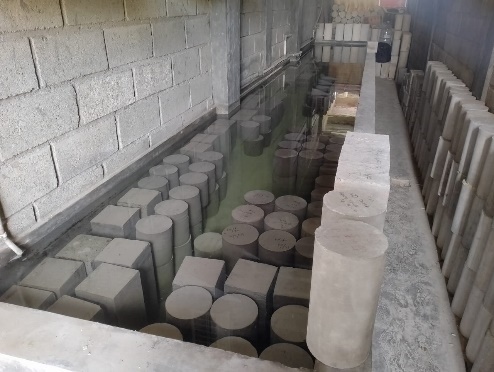 Kolam Rendam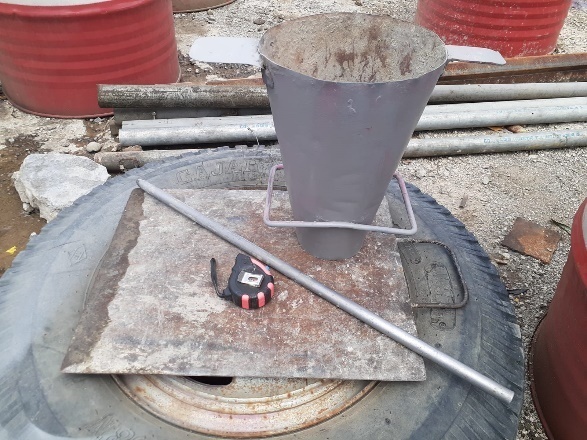 Slump Test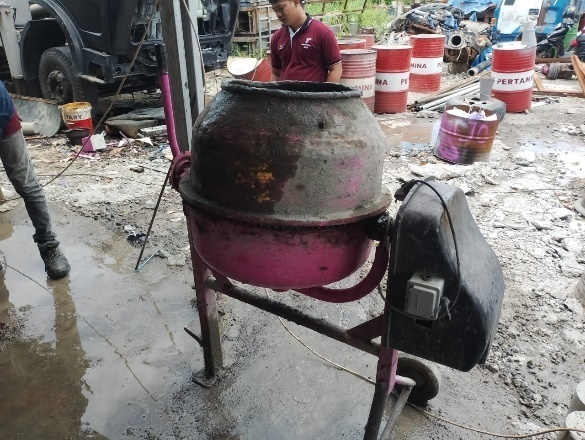 Mixer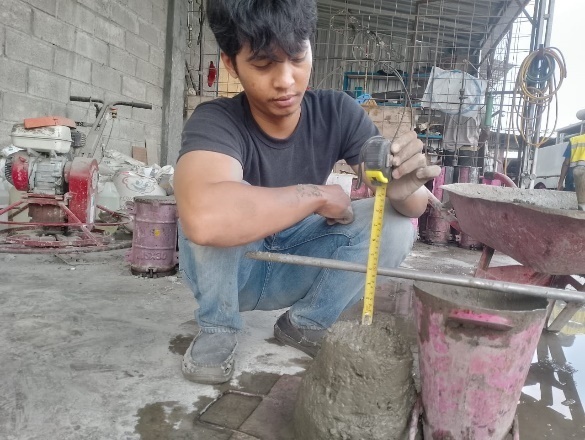 Proses Pengukuran Slump Test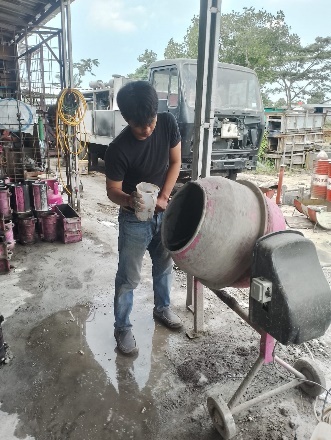 Proses Mixing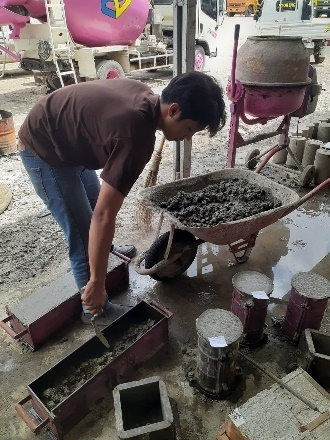 Proses Pencetakan Beton 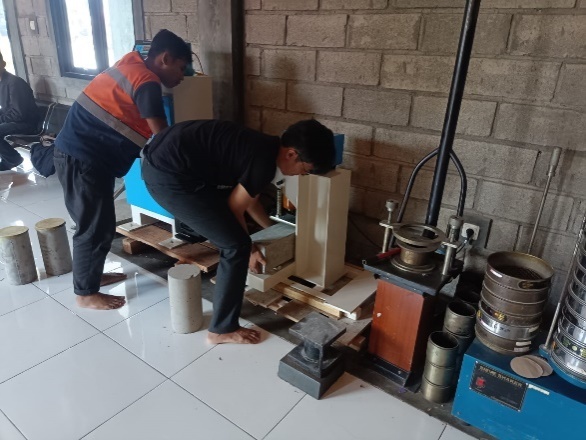 Proses Pengujian Kuat Lentur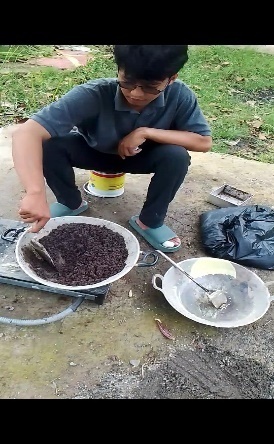 Proses Pengeringan Agregat Halus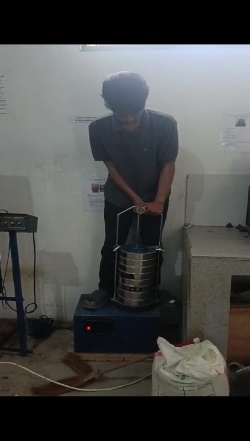 Proses Gradasi Agregat 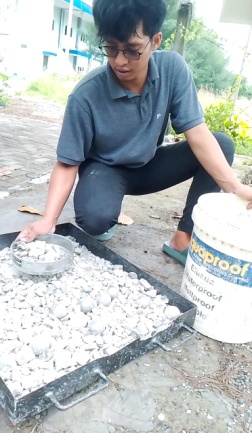 Proses Abrasi Agregat Kasar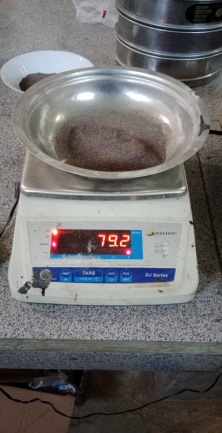 Proses Gradasi Agregat Halus 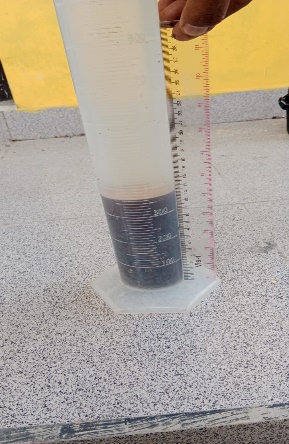 Uji Kadar Lumpur Agregat Halus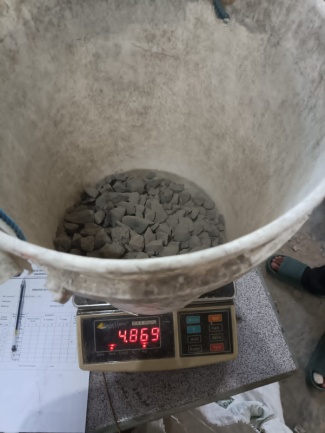 Abrasi Agregat Kasar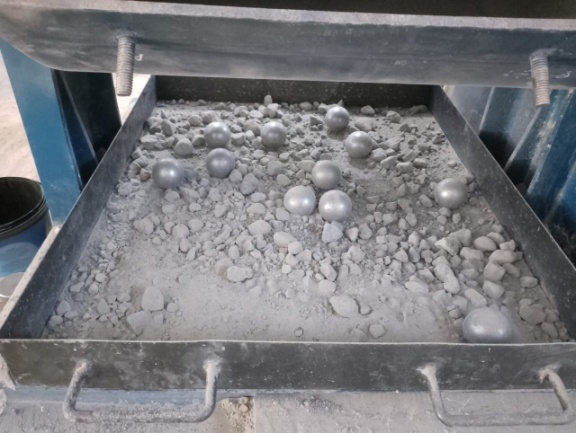 Abrasi Agregat Kasar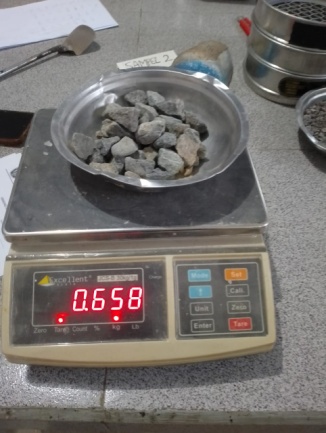 Gradasi Agregat Kasar